Na temelju članka 11. stavak 5. Zakona o pravu na pristup informacijama („Narodne novine“ broj 25/13 i 85/15) i članka 45. Statuta Općine Punat („Službene novine Primorsko-goranske županije“ broj 8/18, 10/19, 3/20 i 3/21) općinski načelnik Općine Punat donosiIZMJENU I DOPUNU PLANA
savjetovanja s javnošću u 2021. godiniI.U Planu savjetovanja s javnošću u 2021. godini („Službene novine Primorsko-goranske županije“, broj 44/20) mijenja se tablica koja je sastavni dio Plana.II.Ostale odredbe Plana ostaju nepromijenjene.III.Ovaj Plan objaviti će se u »Službenim novinama Primorsko-goranske županije«.OPĆINSKI NAČELNIKDaniel Strčić, bacc.inf.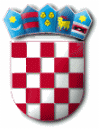 REPUBLIKA HRVATSKAPRIMORSKO – GORANSKA ŽUPANIJAOPĆINA PUNATOPĆINSKI NAČELNIKKLASA: 008-02/20-01/13URBROJ: 2142-02-03/5-2-21-2Punat, 13. kolovoza 2021. godine